成都市新都区大江中学（全日制公办初中）自主招聘优秀大学毕业生的公告经成都市新都区教育局、成都市新都区大江中学筹备组批准，成都市新都区大江中学（暂命名，下同）将到高校现场自主招聘优秀毕业生补充到我校，现将有关情况公告如下。一、学校简介新都，成都中心城区，地处成都城北副中心。大江中学，新都区政府斥巨资新建，2022年全新投用，是一所高品质三年制义务教育公办初中学校，被市、区教育局确定为现代学校制度建设试点学校。一流办学机制  作为政府举办的现代学校制度建设试点学校，大江中学将最大限度发挥“人、事、财”三大自主权，“按岗定酬、多劳多得、优质优酬”，让努力工作的您能享受高于在编教师的薪酬待遇；学校还精心设计“教师成长路径”，给志于教育事业的您打开畅达的上升通道。一流区位优势  学校地处成都中心城区，成北高端商住中心，生活场景丰富；紧邻天府大道北延线，距天府广场仅30分钟，地铁5号线不足10分钟车程，交通极为便利。一流硬件设施  学校由政府全资新建。占地63亩，预设三个年级36个教学班，配备有600多人学术报告厅、现代化学生公寓、高标准室内恒温游泳池、地下机动车库等各种硬件设施，校园环境优美，设施设备一流。一流办学理念  学校以“上善若水 成聚大江”为校训，致力“让每一朵浪花悦动闪耀”。以“成”为魂、以“善”为道，注重师生“成就感获取”，注重“人各有成”的平台塑造；大兴“善思”“善行”“善作”“善成”之风，氤氲“以善为乐”的校园之气，整体构建“善成教育”办学体系。力争三年内将大江中学办成有温度、有深度，人各有成的高品质现代学校。一流管理团队  遴选由省市区优秀教师成长起来的优秀干部，组建成专业化的精英管理团队，提前擘划学校发展蓝图，提前构思师生成长大计，提前实施教师培训。一流师资队伍  大江有你、有我，我们共同携手——让每一朵浪花都悦动闪耀。。。。。。二、自主招聘名额根据学校需求，按照“公开、平等、竞争、择优”的原则，到部分师范院校招聘优秀毕业生22名。招聘时根据我校的实际情况和高校及毕业生的具体情况，招聘初中语文、数学、英语、政治、历史、地理、生物、信息技术、心理健康等科任教师。名额指标根据高校毕业生情况可作灵活调整，总额不超过22名。三、招聘对象及基本条件（一）招聘对象符合招聘岗位应聘资格条件要求的2022年7月31日前毕业、1994年1月1日及以后出生的普通高等教育本科及以上学历的大学毕业生，其中2022年应届毕业生必须在2022年7月31日之前取得资格条件要求的毕业证、学位证、教师资格证；其他人员必须在材料审查前取得资格条件要求的毕业证、学位证、教师资格证等证书。未在规定时间内取得相关证书的，不予聘用或不予进入下一步招聘环节，责任由应聘人员本人承担。（二）应聘资格条件1.应聘人员应同时具备的条件：（1）热爱社会主义祖国，拥护中华人民共和国宪法，拥护中国共产党，遵纪守法，品行端正，具有良好的职业道德，爱岗敬业，事业心和责任感强；（2）具有胜任教育教学工作的基本素养，能熟练使用现代信息技术进行教学，业务能力强；（3）专业对口或具备相应学科教师资格证，普通话水平二级乙等及以上，其中：语文教师要求普通话水平二级甲等及以上；（4）身心健康，具有正常履行招聘岗位职责的身体条件，体检符合相关要求；（5）硕士研究生学历年龄可放宽至1992年1月1日及以后出生；（6）博士生学历年龄可放宽至1987年1月1日及以后出生；（7）岗位要求的其他所有资格条件。2.有下列情况之一者，不得应聘：（1）曾因犯罪受过各类刑事处罚的；（2）曾被开除公职的；（3）有违法、违纪行为正在接受审查的；（4）尚未解除党纪、政纪处分的；（5）尚处于试用期内的新录用公务员、参公人员（截止时间以公告发布之日为准；（6）按照《关于加快推进失信被执行人信用监督、警示和惩戒机制建设的意见》规定，由人民法院通过司法程序认定的失信被执行人；（7）侵害未成年人权益，尚处于从业禁止期的人员；（8）有符合《未成年人学校保护规定》不得聘用的情形；（9）2022年8月1日之后未毕业仍然在读的高校生；（10）本区机关事业单位在编人员；（11）有其它违反国家法律、法规行为的。四、自主招聘程序（一）发布招聘公告。提前在招聘院校网站公布招聘名额、岗位和招聘办法。（二）现场宣讲。由招聘工作小组在高校现场介绍用人单位情况。（三）接受报名。宣讲结束后，应聘者按招聘公告中公布的招聘岗位、应聘资格条件及要求进行现场报名。报名时，请提前打印，按时提交以下材料：①《报名暨资格审查表》（请在招聘公告中下载），②学校出具的《就业推荐表》，③每学期的成绩单（需加盖有院系或教务处印章），④受表彰奖励印证材料。材料过时未交，视作放弃。往届毕业生，须同时提供资格条件要求的毕业证、学位证、教师资格证等证书。应聘者提供的信息和材料应该真实完整，任何环节如发现不符合应聘资格条件或弄虚作假者，将随时取消考试或聘用资格，所造成的一切损失由应聘者本人承担。应聘者报名时所留联系方式应准确无误，在招聘期间应保持通讯畅通；联系方式变更后，应主动告知招聘单位。因无法与应聘者取得联系所造成的一切损失由应聘者本人承担。（四）材料审查。1.审核应聘者是否符合基本条件，不符合基本条件者不得进入下一环节；2.招聘工作小组对符合基本条件的应聘者，按照《简历评分细则》进行初筛打分；3.根据应聘者简历得分情况以不低于1:3的比例通知考生进入初试。（五）初试。初试时间为到高校招聘的当天（应聘人数较多或延后至次日），地点在高校。初试分为答辩和特长展示两部分，满分为100分，其中：答辩分为随机抽答和考官问答两种形式，时间控制在8分钟以内，满分90分；特长展示2分钟（不便展示可口述），满分10分。面试总时间不超过10分钟。由招聘小组对应聘者进行仪容仪表、板书、思想品质、语言表达、临场应变能力及特长进行考评，初试评分不去掉最高分和最低分，初试分低于75分者不得进入下一个环节。特别优秀者，经现场招聘小组一致确认，可在首轮面试后即可签订“三方协议”。（六）复试。时间在初试后至少一周，地点在成都市新都区。招聘小组综合到各高校初试成绩，从高到低以岗位1:4比例电话通知考生到新都参加复试。复试分为笔试和无生试讲两个环节，总成绩满分为100分，笔试占总成绩40%，无生试讲占总成绩的60%。复试的具体时间、地点及题型、题目范围将至少提前一周发布在“成聚大江”公众号（二维码后附），请及时关注。（七）招聘小组根据复试结果，按同一岗位所有应聘者考试成绩从高到低确定拟聘用人员。（八）对拟聘用人员进行备案。学校对招聘小组签定意向性协议的拟聘用人员情况进行汇总后，报相关部门备案。（九）体检。依据招聘职位及招聘人数，按照总成绩排名从高到低依次等额确定进入体检人员名单。如同一岗位拟进入体检人员的最末一名出现并列的情况，按照初试成绩、复试中的面试成绩、复试中的笔试成绩顺序进行排序，排名领先者进入体检人员名单。未按要求参加体检者，视为自动放弃。体检由成都市新都区大江中学牵头组织实施，体检标准按《四川省教育厅关于印发<四川省申请认定教师资格人员体检办法>的通知》（川教〔2004〕295号）规定执行。体检所产生的一切费用由进入体检人员本人承担。体检不合格，取消聘用资格。（十）考察。体检合格者由成都市新都区大江中学对其进行考察。考察工作参照成人办发〔2004〕109号文件规定执行。考察不合格，取消聘用资格。（十一）公示。对体检和考察合格的人员面向社会公示，公示期不少于7个工作日。对公示期间反映有严重问题并查有实据、不符合应聘资格条件的，取消该拟聘人员的聘用资格。（十二）实习。2022年3月—5月，通过自主招聘程序聘用到学校的人员到学校跟岗学习。跟岗实习的成绩作为是否聘用和岗位竞聘的重要依据。无故不参加跟岗实习视为放弃聘用资格。（十三）聘用。签订合同前，拟入职人员应就本人有无前科、是否尚处于从业禁止期进行书面承诺。对拟聘用人员，由学校校务办公室办理聘用等手续。（十四）复试成绩查询等相关信息，请随时关注学校官方微信公众号“成聚大江”（二维码后附）。五、聘用及报到（一）被聘用的人员为成都市新都区大江中学的在岗教师，工资福利待遇按《成都市新都区大江中学薪酬管理制度（试行）》执行。（二）凡被聘用的人员，按国家规定确定为试用期。首次签订聘用合同的合同期至少三年（含试用期）。（三）凡被聘用的人员，按照“校聘校管”纳入学校人事管理。（四）凡被聘用的人员，务必在2022年8月1日前到用人单位完成报到手续，逾期未报到者，取消聘用资格，所造成的一切损失由应聘者本人承担。（五）凡被聘用的2022年毕业的应届毕业生务必在2022年7月31日前取得资格条件要求的毕业证、学位证和教师资格证，逾期未取得者，取消聘用资格，所造成的一切损失由应聘者本人承担。六、福利待遇（一）六险一金，年薪15-20万（月薪1.5万左右）（二）提供食住，定期体检，节日生日福利（三）全薪培训指导，全薪寒暑假（四）合同首签三年，次签三到六年，之后可签长期联系电话：13668238333（陈老师）；13541323061（夏老师）；18080446394（刘老师）成都市新都区大江中学                             2021年9月23日附件：1.成都市新都区大江中学自主招聘优秀大学毕业生岗位分布情况表2.成都市新都区大江中学自主招聘优秀大学毕业生报名暨资格审查表3.成都市新都区大江中学官方微信公众号二维码附件2成都市新都区大江中学自主招聘优秀大学毕业生报名暨资格审查表　　　　　　　　　　　　　　　　　　　　　　　　填表时间：　年　月　日温馨提示：1.应聘者应在报名结束前及时打印①本表、②《就业推荐表》、③每学期的成绩单（需加盖院系或教务处印章）递交应聘工作小组审验，逾期未打印者，后果自负        2..本表需双面打印。附件3成都市新都区大江中学官方微信公众号二维码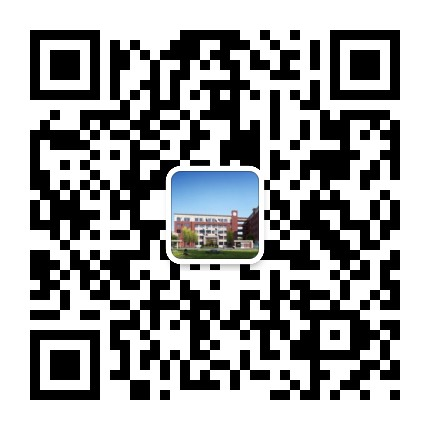 附件1成都市新都区大江中学2021年赴高校自主招聘优秀大学毕业生岗位分布情况表附件1成都市新都区大江中学2021年赴高校自主招聘优秀大学毕业生岗位分布情况表附件1成都市新都区大江中学2021年赴高校自主招聘优秀大学毕业生岗位分布情况表附件1成都市新都区大江中学2021年赴高校自主招聘优秀大学毕业生岗位分布情况表附件1成都市新都区大江中学2021年赴高校自主招聘优秀大学毕业生岗位分布情况表附件1成都市新都区大江中学2021年赴高校自主招聘优秀大学毕业生岗位分布情况表附件1成都市新都区大江中学2021年赴高校自主招聘优秀大学毕业生岗位分布情况表附件1成都市新都区大江中学2021年赴高校自主招聘优秀大学毕业生岗位分布情况表序号岗位名称人数岗位要求的资格条件岗位要求的资格条件岗位要求的资格条件岗位要求的资格条件备注序号岗位名称人数学历学位执业资格证书专业要求其他条件备注1初中语文教师4普通高等教育全日制本科及以上初中或以上教师资格证本科：中国语言文学类、华文教育、新闻学研究生：学科教学（语文）、课程与教学论（语文）、中国语言文学1.年龄28周岁及以下（1994年1月1日以后出生），研究生学历年龄可放宽至1992年1月1日及以后出生，博士生学历年龄可放宽至1987年1月1日及以后出生；2.普通话水平二级乙等及以上；语文教师要求普通话水平二级甲等及以上。3.2022年应届毕业生必须在2022年7月31日之前取得资格条件要求的毕业证、学位证、教师资格证等证书。4.取得相应学科教师资格证的也可报名。2初中数学教师4普通高等教育全日制本科及以上初中或以上教师资格证本科：数学与应用数学、信息与计算科学、数理基础科学、数据计算及应用；研究生：学科教学（数学）、课程与教学论（数学）、数学1.年龄28周岁及以下（1994年1月1日以后出生），研究生学历年龄可放宽至1992年1月1日及以后出生，博士生学历年龄可放宽至1987年1月1日及以后出生；2.普通话水平二级乙等及以上；语文教师要求普通话水平二级甲等及以上。3.2022年应届毕业生必须在2022年7月31日之前取得资格条件要求的毕业证、学位证、教师资格证等证书。4.取得相应学科教师资格证的也可报名。3初中英语教师4普通高等教育全日制本科及以上初中或以上教师资格证本科：英语研究生：学科教学（英语）学、课程与教学论（英语）、英语语言文学、外国语言学及应用语言学1.年龄28周岁及以下（1994年1月1日以后出生），研究生学历年龄可放宽至1992年1月1日及以后出生，博士生学历年龄可放宽至1987年1月1日及以后出生；2.普通话水平二级乙等及以上；语文教师要求普通话水平二级甲等及以上。3.2022年应届毕业生必须在2022年7月31日之前取得资格条件要求的毕业证、学位证、教师资格证等证书。4.取得相应学科教师资格证的也可报名。4初中生物教师2普通高等教育全日制本科及以上初中或以上教师资格证本科：生物科学类研究生：学科教学（生物）、课程与教学论（生物）、生物科学1.年龄28周岁及以下（1994年1月1日以后出生），研究生学历年龄可放宽至1992年1月1日及以后出生，博士生学历年龄可放宽至1987年1月1日及以后出生；2.普通话水平二级乙等及以上；语文教师要求普通话水平二级甲等及以上。3.2022年应届毕业生必须在2022年7月31日之前取得资格条件要求的毕业证、学位证、教师资格证等证书。4.取得相应学科教师资格证的也可报名。5初中政治教师2普通高等教育全日制本科及以上初中或以上教师资格证本科：政治学类、马克思主义理论类研究生：学科教学（思政）、课程与教学论（思政）、政治学、马克思主义理论1.年龄28周岁及以下（1994年1月1日以后出生），研究生学历年龄可放宽至1992年1月1日及以后出生，博士生学历年龄可放宽至1987年1月1日及以后出生；2.普通话水平二级乙等及以上；语文教师要求普通话水平二级甲等及以上。3.2022年应届毕业生必须在2022年7月31日之前取得资格条件要求的毕业证、学位证、教师资格证等证书。4.取得相应学科教师资格证的也可报名。5初中政治教师2普通高等教育全日制本科及以上初中或以上教师资格证本科：政治学类、马克思主义理论类研究生：学科教学（思政）、课程与教学论（思政）、政治学、马克思主义理论1.年龄28周岁及以下（1994年1月1日以后出生），研究生学历年龄可放宽至1992年1月1日及以后出生，博士生学历年龄可放宽至1987年1月1日及以后出生；2.普通话水平二级乙等及以上；语文教师要求普通话水平二级甲等及以上。3.2022年应届毕业生必须在2022年7月31日之前取得资格条件要求的毕业证、学位证、教师资格证等证书。4.取得相应学科教师资格证的也可报名。6初中历史教师2普通高等教育全日制本科及以上初中或以上教师资格证本科：历史学类研究生：学科教学（历史）、课程与教学论（历史）、历史学1.年龄28周岁及以下（1994年1月1日以后出生），研究生学历年龄可放宽至1992年1月1日及以后出生，博士生学历年龄可放宽至1987年1月1日及以后出生；2.普通话水平二级乙等及以上；语文教师要求普通话水平二级甲等及以上。3.2022年应届毕业生必须在2022年7月31日之前取得资格条件要求的毕业证、学位证、教师资格证等证书。4.取得相应学科教师资格证的也可报名。7初中地理教师2普通高等教育全日制本科及以上初中或以上教师资格证本科：地理科学类研究生：学科教学（地理）、课程与教学论（地理）、地理科学1.年龄28周岁及以下（1994年1月1日以后出生），研究生学历年龄可放宽至1992年1月1日及以后出生，博士生学历年龄可放宽至1987年1月1日及以后出生；2.普通话水平二级乙等及以上；语文教师要求普通话水平二级甲等及以上。3.2022年应届毕业生必须在2022年7月31日之前取得资格条件要求的毕业证、学位证、教师资格证等证书。4.取得相应学科教师资格证的也可报名。8初中信息技术教师1普通高等教育全日制本科及以上初中或以上教师资格证本科：计算机类研究生：计算机科学与技术1.年龄28周岁及以下（1994年1月1日以后出生），研究生学历年龄可放宽至1992年1月1日及以后出生，博士生学历年龄可放宽至1987年1月1日及以后出生；2.普通话水平二级乙等及以上；语文教师要求普通话水平二级甲等及以上。3.2022年应届毕业生必须在2022年7月31日之前取得资格条件要求的毕业证、学位证、教师资格证等证书。4.取得相应学科教师资格证的也可报名。9初中心理健康教师1普通高等教育全日制本科及以上初中或以上教师资格证本科：心理学类研究生：心理学1.年龄28周岁及以下（1994年1月1日以后出生），研究生学历年龄可放宽至1992年1月1日及以后出生，博士生学历年龄可放宽至1987年1月1日及以后出生；2.普通话水平二级乙等及以上；语文教师要求普通话水平二级甲等及以上。3.2022年应届毕业生必须在2022年7月31日之前取得资格条件要求的毕业证、学位证、教师资格证等证书。4.取得相应学科教师资格证的也可报名。合计221.年龄28周岁及以下（1994年1月1日以后出生），研究生学历年龄可放宽至1992年1月1日及以后出生，博士生学历年龄可放宽至1987年1月1日及以后出生；2.普通话水平二级乙等及以上；语文教师要求普通话水平二级甲等及以上。3.2022年应届毕业生必须在2022年7月31日之前取得资格条件要求的毕业证、学位证、教师资格证等证书。4.取得相应学科教师资格证的也可报名。姓名姓名性别性别民族民族出生年月出生年月近期免冠一吋标准彩照（蓝底）（必要）近期免冠一吋标准彩照（蓝底）（必要）近期免冠一吋标准彩照（蓝底）（必要）近期免冠一吋标准彩照（蓝底）（必要）政治面貌政治面貌学历学历学制学制是否免费师范生是否免费师范生近期免冠一吋标准彩照（蓝底）（必要）近期免冠一吋标准彩照（蓝底）（必要）近期免冠一吋标准彩照（蓝底）（必要）近期免冠一吋标准彩照（蓝底）（必要）籍贯籍贯身高身高是否委培师范生是否委培师范生近期免冠一吋标准彩照（蓝底）（必要）近期免冠一吋标准彩照（蓝底）（必要）近期免冠一吋标准彩照（蓝底）（必要）近期免冠一吋标准彩照（蓝底）（必要）毕（肄）业学校毕（肄）业学校学院（系）近期免冠一吋标准彩照（蓝底）（必要）近期免冠一吋标准彩照（蓝底）（必要）近期免冠一吋标准彩照（蓝底）（必要）近期免冠一吋标准彩照（蓝底）（必要）所学专业所学专业毕(肄)业时间婚否婚否婚否身份证号身份证号现户口所在地家庭详细地址家庭详细地址有效联系电话和电邮报考岗位报考岗位初中　　　　　　学科教师初中　　　　　　学科教师初中　　　　　　学科教师初中　　　　　　学科教师初中　　　　　　学科教师初中　　　　　　学科教师初中　　　　　　学科教师初中　　　　　　学科教师初中　　　　　　学科教师初中　　　　　　学科教师初中　　　　　　学科教师初中　　　　　　学科教师初中　　　　　　学科教师初中　　　　　　学科教师初中　　　　　　学科教师初中　　　　　　学科教师初中　　　　　　学科教师初中　　　　　　学科教师个人简历（从高中入学时填起）（从高中入学时填起）（从高中入学时填起）（从高中入学时填起）（从高中入学时填起）（从高中入学时填起）（从高中入学时填起）（从高中入学时填起）（从高中入学时填起）（从高中入学时填起）（从高中入学时填起）（从高中入学时填起）（从高中入学时填起）（从高中入学时填起）（从高中入学时填起）（从高中入学时填起）（从高中入学时填起）（从高中入学时填起）（从高中入学时填起）个人技能外语水平外语水平普通话水平是否取得驾驶证是否取得驾驶证是否取得驾驶证个人技能计算机能力计算机能力兴趣、特长及达到的级别个人技能其他技能其他技能供选择：文字美编、数据处理、视频编辑、电脑检修、软件维护、写作、表演（演讲、戏剧、唱歌、舞蹈、乐器、播音主持）、棋类、书法、绘画、手工、球类等。你擅长的其他技能：　　　　　　　　　　供选择：文字美编、数据处理、视频编辑、电脑检修、软件维护、写作、表演（演讲、戏剧、唱歌、舞蹈、乐器、播音主持）、棋类、书法、绘画、手工、球类等。你擅长的其他技能：　　　　　　　　　　供选择：文字美编、数据处理、视频编辑、电脑检修、软件维护、写作、表演（演讲、戏剧、唱歌、舞蹈、乐器、播音主持）、棋类、书法、绘画、手工、球类等。你擅长的其他技能：　　　　　　　　　　供选择：文字美编、数据处理、视频编辑、电脑检修、软件维护、写作、表演（演讲、戏剧、唱歌、舞蹈、乐器、播音主持）、棋类、书法、绘画、手工、球类等。你擅长的其他技能：　　　　　　　　　　供选择：文字美编、数据处理、视频编辑、电脑检修、软件维护、写作、表演（演讲、戏剧、唱歌、舞蹈、乐器、播音主持）、棋类、书法、绘画、手工、球类等。你擅长的其他技能：　　　　　　　　　　供选择：文字美编、数据处理、视频编辑、电脑检修、软件维护、写作、表演（演讲、戏剧、唱歌、舞蹈、乐器、播音主持）、棋类、书法、绘画、手工、球类等。你擅长的其他技能：　　　　　　　　　　供选择：文字美编、数据处理、视频编辑、电脑检修、软件维护、写作、表演（演讲、戏剧、唱歌、舞蹈、乐器、播音主持）、棋类、书法、绘画、手工、球类等。你擅长的其他技能：　　　　　　　　　　供选择：文字美编、数据处理、视频编辑、电脑检修、软件维护、写作、表演（演讲、戏剧、唱歌、舞蹈、乐器、播音主持）、棋类、书法、绘画、手工、球类等。你擅长的其他技能：　　　　　　　　　　供选择：文字美编、数据处理、视频编辑、电脑检修、软件维护、写作、表演（演讲、戏剧、唱歌、舞蹈、乐器、播音主持）、棋类、书法、绘画、手工、球类等。你擅长的其他技能：　　　　　　　　　　供选择：文字美编、数据处理、视频编辑、电脑检修、软件维护、写作、表演（演讲、戏剧、唱歌、舞蹈、乐器、播音主持）、棋类、书法、绘画、手工、球类等。你擅长的其他技能：　　　　　　　　　　供选择：文字美编、数据处理、视频编辑、电脑检修、软件维护、写作、表演（演讲、戏剧、唱歌、舞蹈、乐器、播音主持）、棋类、书法、绘画、手工、球类等。你擅长的其他技能：　　　　　　　　　　供选择：文字美编、数据处理、视频编辑、电脑检修、软件维护、写作、表演（演讲、戏剧、唱歌、舞蹈、乐器、播音主持）、棋类、书法、绘画、手工、球类等。你擅长的其他技能：　　　　　　　　　　供选择：文字美编、数据处理、视频编辑、电脑检修、软件维护、写作、表演（演讲、戏剧、唱歌、舞蹈、乐器、播音主持）、棋类、书法、绘画、手工、球类等。你擅长的其他技能：　　　　　　　　　　供选择：文字美编、数据处理、视频编辑、电脑检修、软件维护、写作、表演（演讲、戏剧、唱歌、舞蹈、乐器、播音主持）、棋类、书法、绘画、手工、球类等。你擅长的其他技能：　　　　　　　　　　供选择：文字美编、数据处理、视频编辑、电脑检修、软件维护、写作、表演（演讲、戏剧、唱歌、舞蹈、乐器、播音主持）、棋类、书法、绘画、手工、球类等。你擅长的其他技能：　　　　　　　　　　供选择：文字美编、数据处理、视频编辑、电脑检修、软件维护、写作、表演（演讲、戏剧、唱歌、舞蹈、乐器、播音主持）、棋类、书法、绘画、手工、球类等。你擅长的其他技能：　　　　　　　　　　供选择：文字美编、数据处理、视频编辑、电脑检修、软件维护、写作、表演（演讲、戏剧、唱歌、舞蹈、乐器、播音主持）、棋类、书法、绘画、手工、球类等。你擅长的其他技能：　　　　　　　　　　大学期间奖惩情况社会活动大学期间担任职务大学期间担任职务社会活动工作经历或社会实践经历及取得的成绩工作经历或社会实践经历及取得的成绩家庭成员情况与本人关系与本人关系姓名姓名现年龄现年龄学历学历现从事工作、单位及职务现从事工作、单位及职务现从事工作、单位及职务现从事工作、单位及职务现从事工作、单位及职务现从事工作、单位及职务现从事工作、单位及职务现从事工作、单位及职务健康状况健康状况健康状况家庭成员情况家庭成员情况家庭成员情况家庭成员情况备注本人提供的以上信息真实有效、准确无误，现予以确认并签名：　　　　　　　　　　本人提供的以上信息真实有效、准确无误，现予以确认并签名：　　　　　　　　　　本人提供的以上信息真实有效、准确无误，现予以确认并签名：　　　　　　　　　　本人提供的以上信息真实有效、准确无误，现予以确认并签名：　　　　　　　　　　本人提供的以上信息真实有效、准确无误，现予以确认并签名：　　　　　　　　　　本人提供的以上信息真实有效、准确无误，现予以确认并签名：　　　　　　　　　　本人提供的以上信息真实有效、准确无误，现予以确认并签名：　　　　　　　　　　本人提供的以上信息真实有效、准确无误，现予以确认并签名：　　　　　　　　　　本人提供的以上信息真实有效、准确无误，现予以确认并签名：　　　　　　　　　　本人提供的以上信息真实有效、准确无误，现予以确认并签名：　　　　　　　　　　本人提供的以上信息真实有效、准确无误，现予以确认并签名：　　　　　　　　　　本人提供的以上信息真实有效、准确无误，现予以确认并签名：　　　　　　　　　　本人提供的以上信息真实有效、准确无误，现予以确认并签名：　　　　　　　　　　本人提供的以上信息真实有效、准确无误，现予以确认并签名：　　　　　　　　　　本人提供的以上信息真实有效、准确无误，现予以确认并签名：　　　　　　　　　　本人提供的以上信息真实有效、准确无误，现予以确认并签名：　　　　　　　　　　本人提供的以上信息真实有效、准确无误，现予以确认并签名：　　　　　　　　　　本人提供的以上信息真实有效、准确无误，现予以确认并签名：　　　　　　　　　　本人提供的以上信息真实有效、准确无误，现予以确认并签名：　　　　　　　　　　本人提供的以上信息真实有效、准确无误，现予以确认并签名：　　　　　　　　　　